3GPP TSG-S4 Meeting # 128	S4-240925Jeju, Korea,  May 20th - 24th, 2024 Background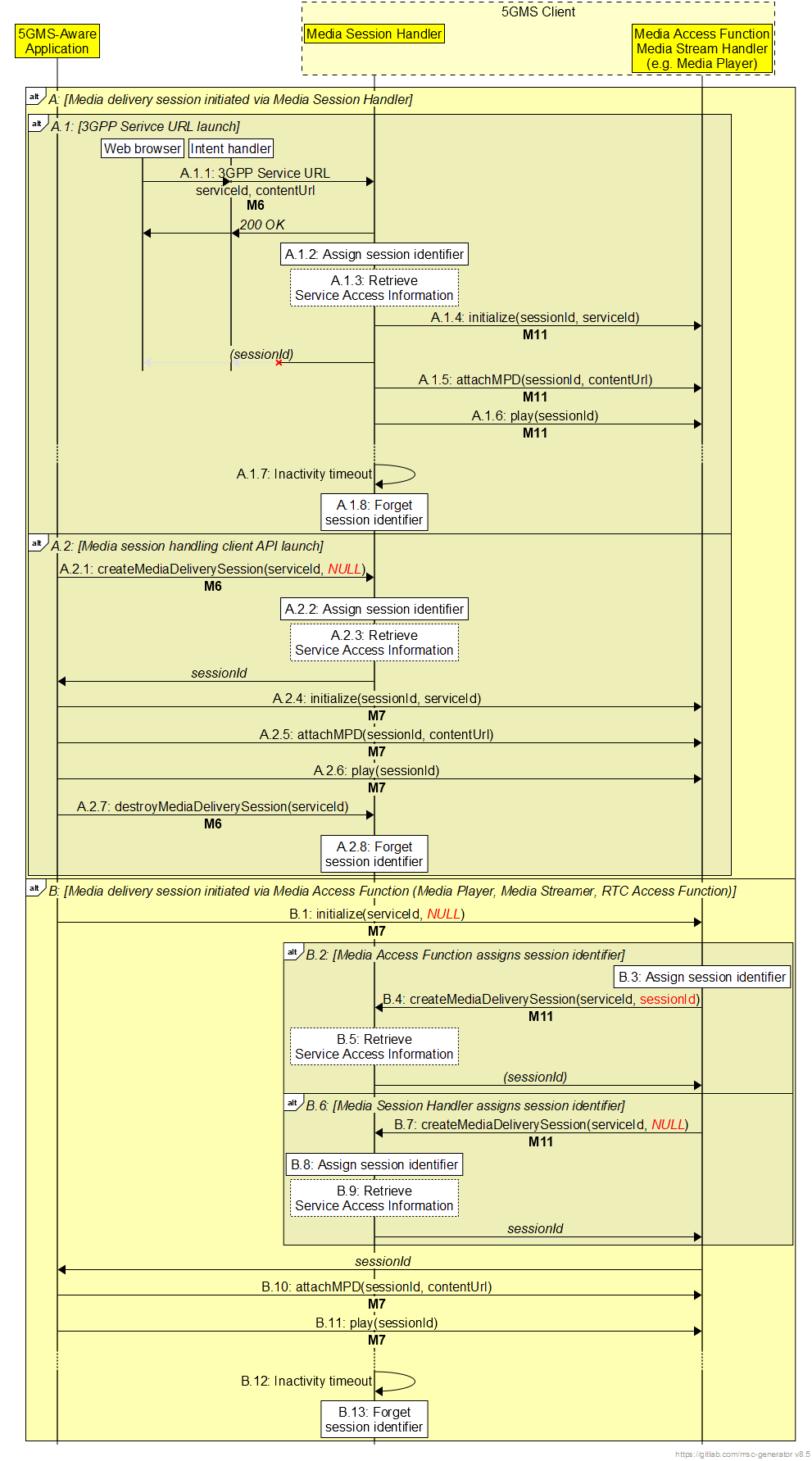 10.2.2.1	10.3	Dynamic Policy client API10.3.1	Dynamic Policy methods10.3.1.1	Retrieve Background Data Transfer informationThe getBDTInfo() method is used to retrieve information about the next Background Data Transfer opportunity window at one of the Service Operation Points that are available in the context of a particular media delivery session.The input parameters of the method are specified in tables 10.3.1.1-1.Table 10.3.1.1-1: Input parameters for getBDTInfo() methodThe return value of the method is specified in table 10.3.1.2-1.Table 10.3.1.2-1: Return value for getBDTInfo() method10.3.1.2	The () method is employed to request . The Media Session Handler convey the request to the MediaAF and provide the corresponding response. The input parameters of the method are specified in table 10.3.1.2-1.Table 10.3.1.2-1: Input parameters for () methodThe return value of the method is specified in table 10.3.1.2-2.Table 10.3.1.2-2: Return value for () methodTable 10.3.2-2 provides a list of general notification events exposed by the Media Session Handler.Table 10.3.2-2: Notification Events relating to Dynamic PoliciesTable 10.3.3-3 provides a list of general error events exposed by the Media Session Handler.Table 10.3.2-3: Error Events relating to Dynamic PoliciesCR-Form-v12.2CR-Form-v12.2CR-Form-v12.2CR-Form-v12.2CR-Form-v12.2CR-Form-v12.2CR-Form-v12.2CR-Form-v12.2CR-Form-v12.2CHANGE REQUESTCHANGE REQUESTCHANGE REQUESTCHANGE REQUESTCHANGE REQUESTCHANGE REQUESTCHANGE REQUESTCHANGE REQUESTCHANGE REQUEST26.510CRrevCurrent version:1.2.3For HELP on using this form: comprehensive instructions can be found at 
http://www.3gpp.org/Change-Requests.For HELP on using this form: comprehensive instructions can be found at 
http://www.3gpp.org/Change-Requests.For HELP on using this form: comprehensive instructions can be found at 
http://www.3gpp.org/Change-Requests.For HELP on using this form: comprehensive instructions can be found at 
http://www.3gpp.org/Change-Requests.For HELP on using this form: comprehensive instructions can be found at 
http://www.3gpp.org/Change-Requests.For HELP on using this form: comprehensive instructions can be found at 
http://www.3gpp.org/Change-Requests.For HELP on using this form: comprehensive instructions can be found at 
http://www.3gpp.org/Change-Requests.For HELP on using this form: comprehensive instructions can be found at 
http://www.3gpp.org/Change-Requests.For HELP on using this form: comprehensive instructions can be found at 
http://www.3gpp.org/Change-Requests.Proposed change affects:UICC appsMEXRadio Access NetworkCore NetworkXTitle:	pCR on Updates to Dynamic Policy client APIpCR on Updates to Dynamic Policy client APIpCR on Updates to Dynamic Policy client APIpCR on Updates to Dynamic Policy client APIpCR on Updates to Dynamic Policy client APIpCR on Updates to Dynamic Policy client APIpCR on Updates to Dynamic Policy client APIpCR on Updates to Dynamic Policy client APIpCR on Updates to Dynamic Policy client APIpCR on Updates to Dynamic Policy client APISource to WG:Qualcomm Inc.Qualcomm Inc.Qualcomm Inc.Qualcomm Inc.Qualcomm Inc.Qualcomm Inc.Qualcomm Inc.Qualcomm Inc.Qualcomm Inc.Qualcomm Inc.Source to TSG:S4S4S4S4S4S4S4S4S4S4Work item code:5GMS_Pro_Ph25GMS_Pro_Ph25GMS_Pro_Ph25GMS_Pro_Ph25GMS_Pro_Ph2Date:Date:Date:14th May 2024Category:BRelease:Release:Release:Rel-18Use one of the following categories:
F  (correction)
A  (mirror corresponding to a change in an earlier 													release)
B  (addition of feature), 
C  (functional modification of feature)
D  (editorial modification)Detailed explanations of the above categories can
be found in 3GPP TR 21.900.Use one of the following categories:
F  (correction)
A  (mirror corresponding to a change in an earlier 													release)
B  (addition of feature), 
C  (functional modification of feature)
D  (editorial modification)Detailed explanations of the above categories can
be found in 3GPP TR 21.900.Use one of the following categories:
F  (correction)
A  (mirror corresponding to a change in an earlier 													release)
B  (addition of feature), 
C  (functional modification of feature)
D  (editorial modification)Detailed explanations of the above categories can
be found in 3GPP TR 21.900.Use one of the following categories:
F  (correction)
A  (mirror corresponding to a change in an earlier 													release)
B  (addition of feature), 
C  (functional modification of feature)
D  (editorial modification)Detailed explanations of the above categories can
be found in 3GPP TR 21.900.Use one of the following categories:
F  (correction)
A  (mirror corresponding to a change in an earlier 													release)
B  (addition of feature), 
C  (functional modification of feature)
D  (editorial modification)Detailed explanations of the above categories can
be found in 3GPP TR 21.900.Use one of the following categories:
F  (correction)
A  (mirror corresponding to a change in an earlier 													release)
B  (addition of feature), 
C  (functional modification of feature)
D  (editorial modification)Detailed explanations of the above categories can
be found in 3GPP TR 21.900.Use one of the following categories:
F  (correction)
A  (mirror corresponding to a change in an earlier 													release)
B  (addition of feature), 
C  (functional modification of feature)
D  (editorial modification)Detailed explanations of the above categories can
be found in 3GPP TR 21.900.Use one of the following categories:
F  (correction)
A  (mirror corresponding to a change in an earlier 													release)
B  (addition of feature), 
C  (functional modification of feature)
D  (editorial modification)Detailed explanations of the above categories can
be found in 3GPP TR 21.900.Use one of the following releases:
Rel-8	(Release 8)
Rel-9	(Release 9)
Rel-10	(Release 10)
Rel-11	(Release 11)
…
Rel-16	(Release 16)
Rel-17	(Release 17)
Rel-18	(Release 18)
Rel-19	(Release 19)Use one of the following releases:
Rel-8	(Release 8)
Rel-9	(Release 9)
Rel-10	(Release 10)
Rel-11	(Release 11)
…
Rel-16	(Release 16)
Rel-17	(Release 17)
Rel-18	(Release 18)
Rel-19	(Release 19)Reason for change:Reason for change:The client API for the dynamic policy is not properly specified. The activation and usage of the BDT should be part of the dynamic policy activation over that API.The client API for the dynamic policy is not properly specified. The activation and usage of the BDT should be part of the dynamic policy activation over that API.The client API for the dynamic policy is not properly specified. The activation and usage of the BDT should be part of the dynamic policy activation over that API.The client API for the dynamic policy is not properly specified. The activation and usage of the BDT should be part of the dynamic policy activation over that API.The client API for the dynamic policy is not properly specified. The activation and usage of the BDT should be part of the dynamic policy activation over that API.The client API for the dynamic policy is not properly specified. The activation and usage of the BDT should be part of the dynamic policy activation over that API.The client API for the dynamic policy is not properly specified. The activation and usage of the BDT should be part of the dynamic policy activation over that API.The client API for the dynamic policy is not properly specified. The activation and usage of the BDT should be part of the dynamic policy activation over that API.The client API for the dynamic policy is not properly specified. The activation and usage of the BDT should be part of the dynamic policy activation over that API.Summary of change:Summary of change:integration of BDT in the dynamic policy client API.integration of BDT in the dynamic policy client API.integration of BDT in the dynamic policy client API.integration of BDT in the dynamic policy client API.integration of BDT in the dynamic policy client API.integration of BDT in the dynamic policy client API.integration of BDT in the dynamic policy client API.integration of BDT in the dynamic policy client API.integration of BDT in the dynamic policy client API.Consequences if not approved:Consequences if not approved:Clauses affected:Clauses affected:10.2.2.1, 10.310.2.2.1, 10.310.2.2.1, 10.310.2.2.1, 10.310.2.2.1, 10.310.2.2.1, 10.310.2.2.1, 10.310.2.2.1, 10.310.2.2.1, 10.3YNOther specsOther specsx Other core specifications	 Other core specifications	 Other core specifications	 Other core specifications	TS/TR ... CR ... TS/TR ... CR ... TS/TR ... CR ... affected:affected:x Test specifications Test specifications Test specifications Test specificationsTS/TR ... CR ... TS/TR ... CR ... TS/TR ... CR ... (show related CRs)(show related CRs)x O&M Specifications O&M Specifications O&M Specifications O&M SpecificationsTS/TR ... CR ... TS/TR ... CR ... TS/TR ... CR ... Other comments:Other comments:This CR's revision history:This CR's revision history:First Change2nd ChangeNameTypeDescriptionsessionIdstringThe media delivery session identifier (as specified in clause 7.3.2) of an initialised media delivery session in the Media Session Handler.serviceOperationPointReferencestringThe external reference identifier of a Service Operation Point that uniquely identifies a Policy Template within the context of sessionId.TypeDescriptionobjectInformation about a Background Data Transfer opportunity.NameTypeDescriptionsessionIdstringThe media delivery session identifier (as specified in clause 7.3.2) of an initialised media delivery session in the Media Session Handler.serviceOperationPointReferencestringThe external reference identifier of a Service Operation Point that uniquely identifies a Policy Template within the context of sessionId.estimatedTransferVolumeintegerThe estimated volume of data to be transferred, expressed in bytes.Minimum value 1 byte.TypeTypeDescriptionobjectobjectEventDefinitionPayloadBACKGROUND_DATA_TRANSFER_OPPORTUNITYTriggered when a new Background Data Transfer opportunity window opens.Media delivery session identifier,
Service Operation Point reference,
Opportunity windows start date–time,
Opportunity windows end date–time,
Data volume quota,
Maximum uplink bit rate,
Maximum downlink bit rate.StatusDefinitionPayloadERROR_BACKGROUND_DATA_TRANSFERTriggered when there is an error during a Background Data Transfer, for example if it is cancelled before the end of the advertised opportunity window.Media delivery session identifier,
Error reason.